«Форма одежды на музыкальных занятиях и праздниках»Дети с радостью ходят на музыкальные занятия. От того, в какой одежде они присутствуют на занятиях, зависит их комфорт и эмоциональное состояние. Неудобная обувь и одежда мешает ребятам двигаться свободно. Часто в результате этого ребенок не может выполнить то или иное танцевальное движение, начинает стесняться, расстраиваться, что у него ничего не выходит. Кроме того, из-за неподходящей для танцев обуви, ребенок может получить травму, подвернуть ногу и т. д. Обувь должна быть по размеру. Слишком теплая одежда так же не подходит для музыкальных занятий. Дети много двигаются, им становится жарко. Не следует забывать и об опрятном внешнем виде. Нередко ребенок отказывается танцевать с тем или иным ребенком только из-за того, что он неопрятно одет. Музыкальный руководитель дает не только специальные музыкальные занятия, но и эстетические. Да и самому ребенку приятнее танцевать, когда он выглядит безупречно. Помогите своим детям подобрать удобную одежду и обувь и они будут радовать Вас на праздниках своими танцами и улыбками. Ниже привожу список одежды для музыкальных занятий.Форма одежды для детейМальчики: балетки или чешки черные, шорты или черные брюки                     (не джинсы), удобная рубашка или водолазка.Девочки: балетки или чешки белые,                   короткая юбка или платье для танцев,                  аккуратная прическа.На праздники рекомендуем приходить в нарядной праздничной одежде, аккуратно причесанными и с хорошим настроением. В зависимости от сценария детям выдаются костюмы или элементы костюмов. У детей на праздниках обувь всегда балетки или чешки. Родителей убедительно просим переодевать свою обувь, так как дети часто приглашают своих мам на танец и иногда родители участвуют в конкурсах и аттракционах.Уважаемые родители, напоминаем, что ребенок должен посещать музыкальные занятия в специальной обуви: чешки или балетки (как чешки, только с раздельной пяткой).Специальная обувь нужна:- для безопасности, поскольку двигательная нагрузка на музыкальных занятиях достаточно интенсивна;- для формирования правильного свода стопы и профилактики плоскостопия, поскольку эта обувь обеспечивает хорошую подвижность стопы.- для удобства выполнения различных танцевальных шагов, движений;Одежда должна быть комфортной, не стесняющей движения. Девочкам обязательно посещать занятия в платьях или юбочках.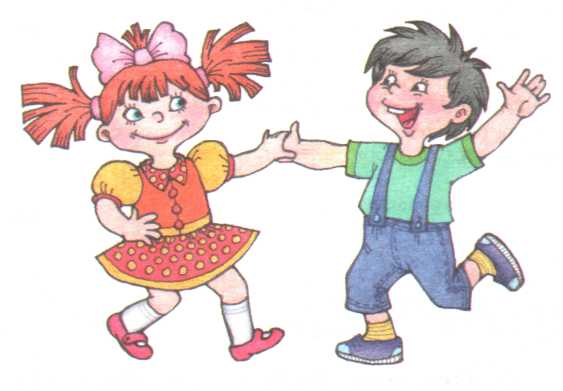 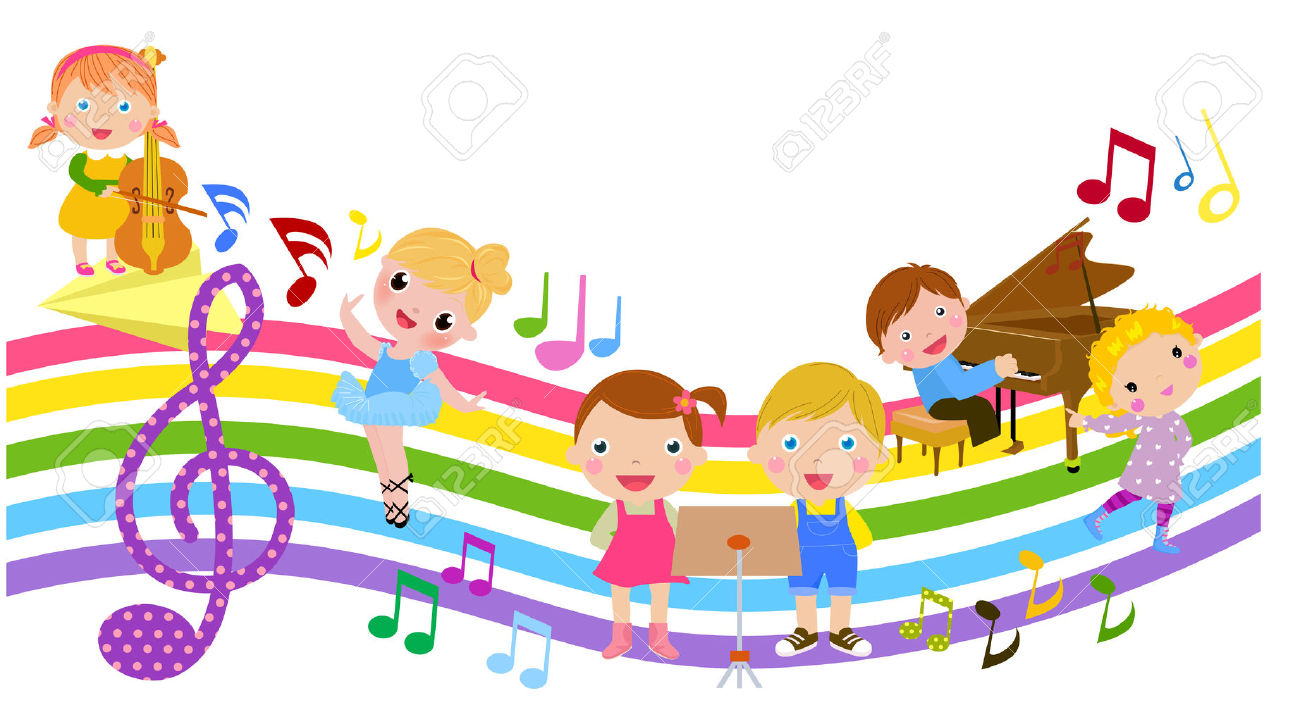 